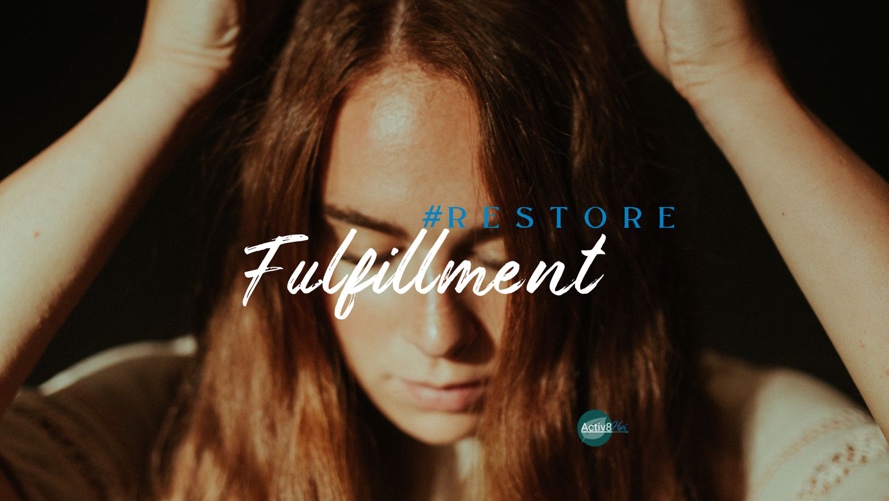  “Do not think that I came to do away with or undo the Law [of Moses] or the [writings of the] Prophets; I did not come to destroy but to fulfill” (Matthew 5:17, AMP). God always intended for us to clothe ourselves in a kingdom identity, but for one reason or another we have failed to wear them. What reasons do you have for this? How would you describe fulfillment? Where have you found it? When/where have you lacked it? Jesus said He did not come to destroy the law, but to fulfill it. Fulfill in Strong’s is defined: Plēroō: “to carry into effect, bring to realization, realize, of matters of duty: to perform, execute of sayings, promises, prophecies, to bring to pass, ratify, accomplish, to fulfill, i.e. to cause God's will (as made known in the law) to be obeyed as it should be, and God's promises (given through the prophets) to receive fulfillment.”When Jesus sat down to teach the multitudes: Only the senior teachers of the law sat and taught. Jesus is a teacher or a Rabbi to those who followed Him and a rabbi knew the Law by heart.when a rabbi says he is fulfilling the law, it means that he is interpreting correctly. If he has abolished the law, that meant he has misinterpreted the law and is not living it out correctly.  As a rabbi your behavior/walk must match your interpretation. Is it possible to read the Bible correctly with our mind and read it correctly with our life? Kingdom identity doesn’t preach without practicing. In Matthew 5: 21-42 Jesus gives many examples of what those sitting with Him had heard said, but now He was giving them new instruction. What contrast does He tell those in the crowd when He speaks to them about: Anger: Lust:Divorce: Oaths: Retaliation: What have you heard said but not seen done? How does this affect our faith? Faith in others?In the same way that Jesus was teaching as a Rabbi to His followers, it is the pastor’s responsibility at church to teach those in his care the Word of God – carefully and in truth. It is our responsibility to follow Paul’s instruction in 2 Timothy 2:15. Which is what?What is Jesus’ instruction to us in Matthew 5:43-48? What have you heard said was fair treatment of an enemy? How does what you believe compare with what Jesus said? Is God asking you to go the extra mile with someone?  Fulfillment is to walk God’s _____________________________out in a way that not only _______________you know it, but _______________________ it correctly, and because you understand it ________________, you are now ___________________ it out. (Principles, shows, understand, correctly, living).“For all the law is fulfilled in one word, even in this: “You shall love your neighbor as yourself” (Galatians 5:14).Activ8tion Plan: Read the Gospel of Matthew.  What were the “woes” Jesus directed to the Scribes and Pharisees? What evidence do you find to support Jesus’ completion of the Law? Read the book of Ephesians. Watch In the Dust of a Rabbi by Ray Vander Laan on YouTube. (https://youtu.be/VJADsoikTMY) We also encourage you to study how Jesus fulfilled the Law and the Prophets. (ex. Matthew 1:22; 13:35; John 19:36; Luke 24:44). Read Hebrews 1. Be ready to discuss what you discover at your second meeting. 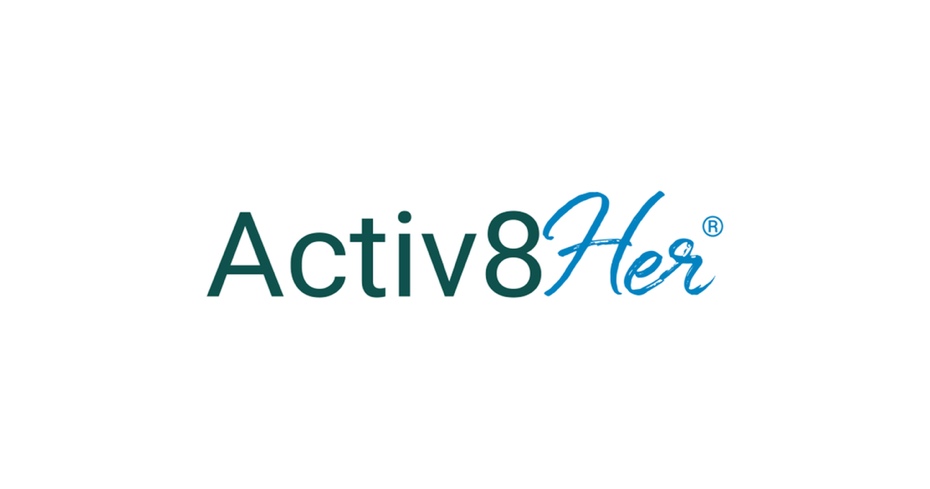 